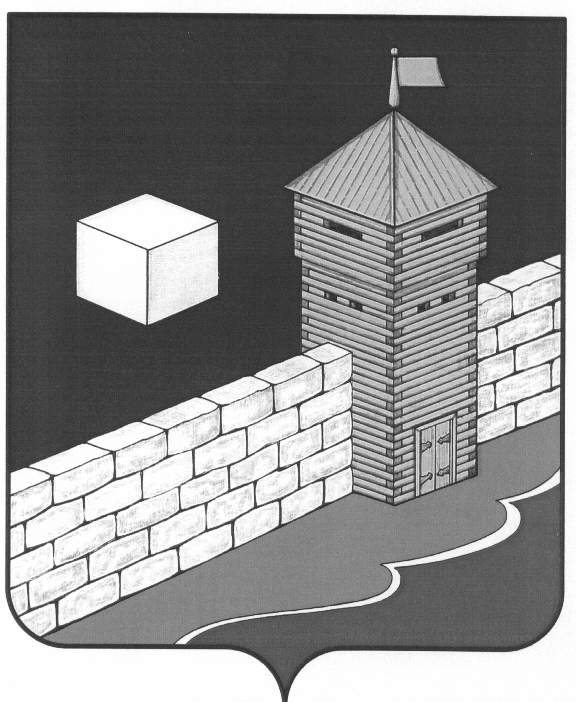         Совет депутатов Селезянского сельского поселения              Еткульский муниципальный район Челябинская область   
                                            РЕШЕНИЕ________________________________________________________24.04.2019 г. № 212с. СелезянО внесении изменений в Устав Селезянского сельского поселенияСОВЕТ ДЕПУТАТОВ СЕЛЕЗЯНСКОГО СЕЛЬСКОГО ПОСЕЛЕНИЯРЕШАЕТ:1. Внести в Устав  Селезянского сельского поселения следующие изменения и дополнения:В статье 7в пункте 1 абзац 12 изложить в следующей редакции: «осуществление деятельности по обращению с животными без владельцев, обитающими на территории поселения;».2) В статье 13В пункте 7 абзац 1 изложить в следующей редакции:«Порядок организации и проведения публичных слушаний определяется решением Совета депутатов Селезянского сельского поселения  и должен предусматривать заблаговременное оповещение жителей Селезянского сельского поселения о времени и месте проведения публичных слушаний, заблаговременное ознакомление с проектом муниципального правового акта, другие меры, обеспечивающие участие в публичных слушаниях жителей Селезянского сельского поселения, опубликование (обнародование) результатов публичных слушаний, включая мотивированное обоснование принятых решений.».Главу III  дополнить статьёй 17.1 следующего содержания:«Статья 17.1 Староста сельского населенного пункта»1. Для организации взаимодействия органов местного самоуправления и жителей сельского населенного пункта при решении вопросов местного значения в сельском населенном пункте может назначаться староста сельского населенного пункта.2. Староста сельского населенного пункта назначается Советом депутатов Селезянского  сельского поселения по представлению схода граждан сельского населенного пункта из числа лиц, проживающих на территории данного сельского населенного пункта и обладающих активным избирательным правом.3. Срок полномочий старост сельских  населенных  пунктов – Селезянского сельского поселения 5 лет.Полномочия старосты сельского населенного пункта прекращаются досрочно по решению Совета депутатов Селезянского сельского поселения сельского поселения, по представлению схода граждан сельского населенного пункта, а также в случаях, установленных пунктами 1 - 7 части 10 статьи 40 Федерального закона от 6 октября 2003 года N 131-ФЗ «Об общих принципах организации местного самоуправления в Российской Федерации».4. Староста сельского населенного пункта для решения возложенных на него задач:1) взаимодействует с органами местного самоуправления, муниципальными предприятиями и учреждениями и иными организациями по вопросам решения вопросов местного значения в сельском населенном пункте;2) взаимодействует с населением, в том числе посредством участия в сходах, собраниях, конференциях граждан, направляет по результатам таких мероприятий обращения и предложения, в том числе оформленные в виде проектов муниципальных правовых актов, подлежащие обязательному рассмотрению органами местного самоуправления;3) информирует жителей сельского населенного пункта по вопросам организации и осуществления местного самоуправления, а также содействует в доведении до их сведения иной информации, полученной от органов местного самоуправления;4) содействует органам местного самоуправления в организации и проведении публичных слушаний и общественных обсуждений, обнародовании их результатов в сельском населенном пункте;5) осуществляет иные полномочия и права, предусмотренные нормативным правовым актом Совета депутатов Селезянского сельского поселения  в соответствии с законом Челябинской области.5. Старосте сельского населенного пункта выдается удостоверение, подтверждающее его личность и полномочия.Удостоверение старосты сельского населенного пункта выдается уполномоченным должностным лицом органа местного самоуправления на срок полномочий старосты сельского населенного пункта.4) В статье 22:пункт 8 изложить в следующей редакции:«8. Решения и соглашения, заключаемые между органами местного самоуправления, подлежат официальному опубликованию в периодическом печатном издании, на основании гражданско-правового договора, заключаемого на определенный срок, либо обнародованию путем их размещения на информационных стендах Селезянского сельского поселения, в порядке, определяемом Советом депутатов Селезянского сельского поселения.».   5) В статье 31В пункте 2 абзац 3 изложить в следующей редакции:«Официальным опубликованием муниципальных правовых актов и соглашений, заключаемых между органами местного самоуправления, считается первая публикация их полных текстов в периодическом печатном издании, на основании  гражданско-правового договора, заключаемого на определенный срок, либо обнародованию путем их размещения на информационных стендах Селезянского сельского поселения, в порядке, определяемом  Советом депутатов   Селезянского сельского поселения.».2. Настоящее решение подлежит официальному опубликованию в «Информационном Вестнике Селезянского сельского поселения» и  обнародованию на информационных стендах Селезянского сельского поселения  после его государственной регистрации в территориальном органе уполномоченного федерального органа исполнительной власти в сфере регистрации уставов муниципальных образований.3. Настоящее решение вступает в силу после его официального опубликования (обнародования) в соответствии с действующим законодательством.Председатель Совета депутатов Селезянского сельского поселения                                  Н.А.СадовскаяГлава Селезянского сельского поселения                                                           В.А.Старков